                                                            Escola Municipal de Educação Básica Augustinho Marcon                                                            Catanduvas(SC), junho de 2020.                                                            Diretora: Tatiana M. B. Menegat.                                                                                                                                                                                   Assessora Técnica-Pedagógica: Maristela Apª. B. Baraúna.                                                            Assessora Técnica-Administrativa: Margarete P. Dutra.                                                                                                                                               Professora: Daniela Garbin                                                      2º ano                          AULA 03 – SEQUÊNCIA DIDÁTICA        ATIVIDADES PARA A SEMANA DE 15 A 19 DE JUNHOEspero que estejam todos bem.Vamos brincar um pouco com as figuras geométricas?1 - Ache os triângulos, pinte um triângulo de cada cor e responda:a) Quantos triângulos você encontrou e pintou?b) Dos 5 triângulos, se você tivesse esquecido de pintar 3.Quantos triângulos você pintou? 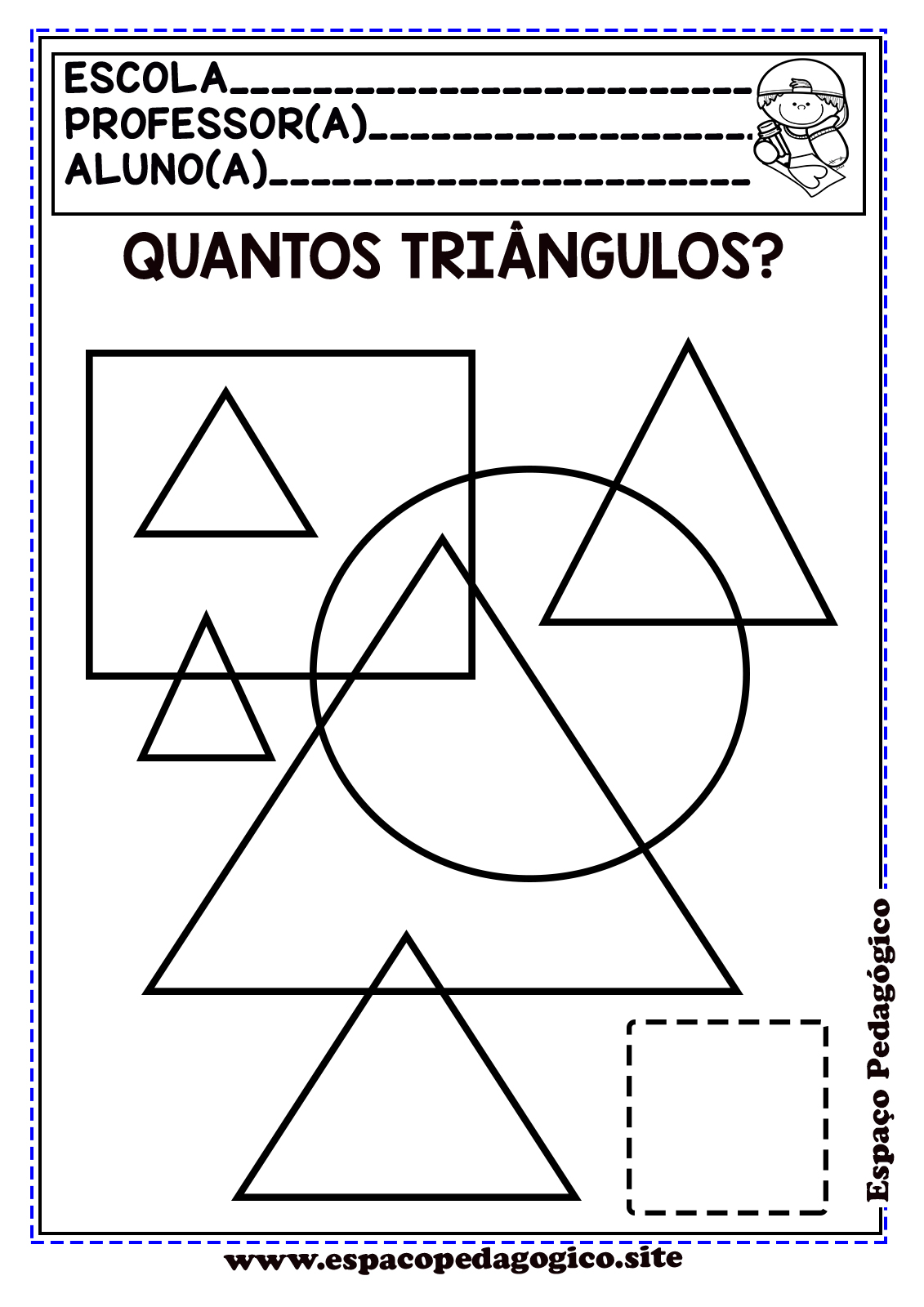 2- Quantos quadrados você conseguiu encontrar? Pinte-os coloridos.a) Quantos quadrados grandes tem, e pequenos?b) Se você pinta-se só os quadrados pequenos, quantos quadrados iria ficar sem pintar?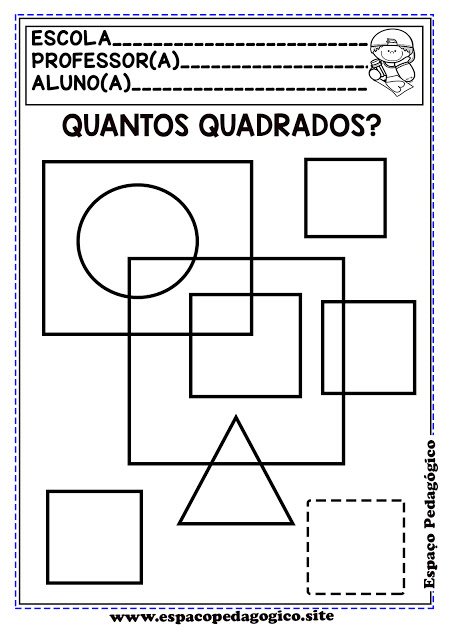 3- Escreva uma frase sobre as figuras geométricas. E ilustre.TENHA UMA BOA SEMANA!